1 Aan de slag: overwin je schrijfangstNaam: Datum:Oefening 1.1 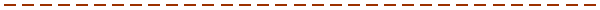 Lees de volgende drie teksten en geef per tekst aan wat het doel ervan is.Oefening 1.2Maak een beknopt profiel van de lezers van de volgende krant en tijdschriften:Metro; Flair; Elsevier; Panorama.Oefening 1.3Welke centrale vraag ligt ten grondslag aan de volgende drie tekstpassages?Oefening 1.4Bouw volgens de brainstormmethode een gids op voor het organiseren van de Nijmeegse Vierdaagse. Doel: informatie geven over alle belangrijke organisatorische aspecten. Lezers: potentiële organisatoren van grote wandelevenementen. Titel van de gids: Hoe organiseert u de Nijmeegse Vierdaagse?Doorloop hierbij de volgende stappen:Verzamel al brainstormend informatie die in de gids moet komen.Groepeer de brainstormonderwerpen en bedenk de hoofdstukken van de gids.Verdeel de hoofdstukken in paragrafen.Breng een logische volgorde aan in de hoofdstukken en paragrafen.Oefening 1.5Hierna staan drie voorbeelden van een hoofdstukindeling. Bij elke indeling is er één paragraaf met een afwijkend niveau ten opzichte van de andere paragrafen. Geef aan welke paragraaf dat is en waarom deze afwijkt.Tekst 1.1Uw woning te koop zetten of verkopen? Het gaat natuurlijk om het laatste en dat is nu precies waar wij goed in zijn. We plaatsen niet alleen een bord in uw tuin, maar maken door onze gedreven en actieve instelling echt werk van de verkoop van uw woning.Doel:Tekst 1.2Voor het gebruik van een ov-fiets betaalt u een vast bedrag per 24 uur. Houdt u de ov-fiets langer, dan betaalt u een extra huurperiode. Na 72 uur betaalt u daarbij een toeslag. De factuur voor het gebruik van de ov-fiets ontvangt u aan het einde van de maand per e-mail en u betaalt per automatische incasso.Doel:Tekst 1.3Voorbereiding aanbrengen sneeuwkettingenOefen thuis met je sneeuwkettingen. Dat voorkomt een hoop ellende op een koude berg in de sneeuw.Haal van tevoren de wieldoppen van de wielen af.Neem dunne handschoenen mee en houd die bij de hand.Zorg dat je een zaklantaarn bij je hebt.Doel:MetroFlairElsevierPanoramaTekst 1.4Van een sollicitant wordt het onmogelijke verwacht. Hij moet zelfstandig kunnen werken, maar hij moet ook een teamspeler zijn. Hij moet denker en doener ineen zijn. Hij moet een kritische opstelling hebben, maar dient zich snel aan de organisatie aan te passen. Hij moet tien jaar ervaring hebben, maar mag geen uitgebluste bureauklever zijn.Centrale vraag:Tekst 1.5Een onderhoudsinspectie is eigenlijk een momentopname om het achterstallig onderhoud van een gebouw inzichtelijk te maken. De inspectie heeft grotendeels betrekking op de romp van het gebouw en de algemene ruimtes, zoals balkons, dakgevels en trappenhuizen. Een bouwkundige controleert de staat en conditie van de bouwonderdelen. Hij zoekt de gebreken op, probeert de oorzaak te vinden, geeft oplossingen of adviezen. Zo krijgt een vereniging van eigenaren direct een duidelijk beeld van de mankementen aan het gebouw. Ook krijgt ze een indicatie van de herstelkosten.Centrale vraag: Tekst 1.6Het opleidingscentrum mag de gezichtssluier verbieden. Dat heeft de Commissie Gelijke Behandeling vandaag besloten. Volgens de commissie handelt de school hiermee niet in strijd met de Algemene wet gelijke behandeling. Twee meisjes bedekten hun gezicht omdat ze bij mannen geen lustgevoelens wilden opwekken. De commissie oordeelt echter dat het belang van open interactie tussen leerlingen onderling en tussen leerlingen en docenten zwaarwegender is dan het recht op een sluier.Centrale vraag: BrainstormonderwerpenGroepering van de brainstormonderwerpenVerdeling van de hoofdstukken in paragrafen; logische volgorde aanbrengen; opbouw gids: Hoe organiseert u de Nijmeegse Vierdaagse?Verdeling van de hoofdstukken in paragrafen; logische volgorde aanbrengen; opbouw gids: Hoe organiseert u de Nijmeegse Vierdaagse?Hoofdstukindeling 11.1 Maatschappijvakken1.2 Logopedie1.3 Mondhygiëne1.4 Fysiotherapie1.5 ErgotherapieHoofdstukindeling 22.1 Welkomstwoorden2.2 Afscheidstoespraken2.3 Dankwoorden2.4 Speeches2.5 Nieuwjaarstoespraken2.6 TafelredesHoofdstukindeling 33.1 Het gemeentehuis filmen3.2 Entree van de bruid opnemen3.3 Het ja-woord opnemen3.4 Een close-up nemen3.5 Vertrek van het bruidspaar filmen